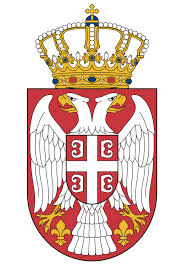 Република СрбијаМИНИСТАРСТВО ГРАЂЕВИНАРСТВА,САОБРАЋАЈА И ИНФРАСТРУКТУРЕ Београд, Немањина 22-26КОНКУРСНА ДОКУМЕНТАЦИЈАЗА ЈАВНУ НАБАВКУУСЛУГЕ ОДРЖАВАЊА ESRI ARCGIS СОФТВЕРА,  ЈАВНА НАБАВКА бр. 33/2020Јул 2020. годинеНа основу чл. 36. став 1. тачка 2) и чл. 61. Закона о јавним набавкама („Службени гласник РС”, број 124/12, 14/15 и 68/15 у даљем тексту: Закон), чл. 5. Правилника о обавезним елементима конкурсне документације у поступцима јавних набавки и начину доказивања испуњености услова („Службени. гласник РС”, бр. 68/15), мишљења Управе за јавне набавке број : 404-02-3056/20 од 01.06.2020. године припремљена је: КОНКУРСНА ДОКУМЕНТАЦИЈАу преговарачком поступку без објављивања позива за подношење понуда Услуге одржавања ESRI ArcGIS софтвера,  ЈН 33/2020I  ОПШТИ ПОДАЦИ О ЈАВНОЈ НАБАВЦИНазив и седиште наручиоца:Министарство грађевинарства, саобраћаја и инфраструктуре11000 Београд,Немањина 22-26, ПИБ 108510088 МБ 17855212Интернет страна наручиоца: www.mgsi.gov.rs(у даљем тексту: наручилац)Особа или служба задужена за контакт и адреса електронске поште:Име и презиме: Татјана Радукић Адреса електронске поште: tatjana.radukic@mgsi.gov.rsВрста поступка јавне набавке:Предметна јавна набавка се спроводи у преговарачком поступку без објављивања позива за подношење понуда (члан 36. став 1. тачка 2) Закона.Предмет јавне набавке:УслугеУговор о јавној набавци:Наручилац ће по спроведеном поступку јавне набавке закључити уговор о јавној набавци услуга.Правни основ за спровођење поступка: члан 36. став 1. тачка 2) Закона и мишљење Управе за јавне набавке број: 404-02-3056/20 од 01.06.2020. годинеII  ПОДАЦИ О ПРЕДМЕТУ ЈАВНЕ НАБАВКЕПредмет јавне набавкеПредмет јавне набавке бр. 33/2020 су Услуге одржавања ESRI ArcGIS софтвера  Назив и ознака из општег речника набавке: Услуге одржавања ESRI ArcGIS софтвера, Назив и ознака из општег речника: 48612000-1– Систем за управљање базама података.Врста, количина и опис услугеДетаљан опис и разрада предмета набавке садржани су у Техничкој спецификацији, која је саставни  део ове конкурсне документације.Укупна процењена вредност јавне набавке: Процењена вредност јавне набавке је: 4.600.844,00 динара без ПДВ-а., односно 5.521.012, 80 динара са обрачунатим ПДВ-ом. Јавна набавка није обликована у више целина (партија).Уговор се закључује на период од 12 месециIII TEХНИЧКЕ СПЕЦИФИКАЦИЈЕЗаконски основЗаконски основ за набавку услуге унапређења (upgrade-овања) и одржавања лиценцираног ESRI ArcGIS софтвера, који је инсталиран на хардверу Министарства грађевинарства, саобраћаја и инфраструктуре као наручиоца, односи се на потребу и обавезу истог да спроводи регулаторне послове из своје надлежности утврђене Законом о планирању и изградњи („Службени гласник РСˮ, бр. 72/09, 81/09 - исправка, 64/10 – УС, 24/11, 121/12, 42/13 - УС, 50/13 - УС, 98/13 - УС, 132/14,  145/14, 83/18, 31/19, 37/19 – др. закон и 9/20) (у даљем тексту: Закон о планирању) и Правилником о садржини, начину и поступку израде докумената просторног и урбанистичког планирања („Службени гласник РС”, број 32/19) (у даљем тексту: Правилник), и то:   - Чланом 29. Закона о планирању утврђено је да сваки плански документ има графички део, који се према члану 29. Правилника састоји од сета карата у чијој се изради –поред аналогних- обавезно примењују и дигиталне методе картирања. Затим, чланом 30. Правилника предвиђено је да се ове дигиталне карте односно слојеви података који их чине креирају у софтверским пакетима заснованим на ГИС технологији, као и да се исти предају Министарству грађевинарства, саобраћаја и инфраструктуре –поред других формата- у .shp и .mxd фајл форматима стандардни за ESRI ArcGIS софтвер;     - Чл. 45. и 46. Правилника предвиђено је да се подаци подлога, као и услови и други подаци релевантни за израду планских докумената, достављају Министарству грађевинарства, саобраћаја и инфраструктуре у дигиталном формату или применом одговарајуће технологије Web сервиса, за чије је коришћење и управљање -у случају просторних података- неопходно поседовање одговарајућег ГИС софтвера; и- Чланом 58. Закона о планирању разрађеним кроз чл. 82. и 84. Правилника, предвиђено је да Министарство грађевинарства, саобраћаја и инфраструктуре као носилац израде Просторног плана Републике Србије (у даљем тексту: ППРС) подноси редовне извештаје о остваривању ППРС-а Влади Републике Србије. Овај извештај обавезно садржи и картографске приказе вредности показатеља просторног развоја, најчешће у облику тематских карата, за чију израду је потребан одговарајући ГИС софтвер компатибилан -у смислу фајл формата и верзије софтвера- са другим подацима прикупљеним за извештавање.  Такође, ослањајући се на претходно наведене законске одредбе, део правног основа за спровођење предметне набавке одржавања постојећег ESRI ArcGIS софтвера односи се и на одредбе важећег Правилника о унутрашњем уређењу и систематизацији радних места у Министарству грађевинарства, саобраћаја и инфраструктуре, којим су у Сектору за просторно планирање и урбанизам формиране организационе јединице за чије пословне процесе и задатке је неопходно коришћење ГИС софтвера, и то: послови који се односе на припрему, координацију и праћење израде докумената просторног планирања из надлежности Републике Србије; припрема извештаја о остваривању ППРС-а и извештаја о стању у простору Републике Србије; давање података и услова за израду планских докумената по захтеву носиоца израде плана; и др. Техничке карактеристике Са техничког аспекта, предметна услуга одржавања односи се на следеће лиценце ESRI ArcGIS софтвера које поседује Министарство грађевинарства, саобраћаја и инфраструктуре као наручилац:Опис услуге Услуга одржавања ESRI ArcGIS софтвера треба да обухвати:Унапређење лиценци ESRI ArcGIS софтвера наручиоца кроз испоруку најновијих верзија истих у оквиру програма back to maintenance; иЈедногодишње одржавање наведених лиценци ESRI ArcGIS софтвера.Под једногодишњим одржавањем ESRI ArcGIS софтвера, у смислу ове набавке, подразумева се да ће пружалац услуге обезбедити наручиоцу:Пријаву проблема (helpdesk) путем телефона, електронске поште, VPN приступа, факса и интернета;Редовну техничку подршку (на захтев, односно по потреби);Техничку подршку трећих страна (3ПП) у случају када је потребна подршка директно од стране произвођача софтвера;Подршку у оквиру радног времена радним данима (принцип 8x5);Континуално праћење инцидената, надзор и извештавање према потреби;Решавање уочених недостатака или проналажење заобилазних решења за ГИС софтвер по принципу најбоље намере;Испоруку и инсталацију софтверских закрпа за ГИС софтвер, у складу са динамиком  произвођача;Испоруку и инсталацију софтверских надоградњи за ГИС софтвер, у складу са динамиком  произвођача;Испоруку, инсталацију и конфигурацију нових верзија ГИС софтвера током трајања једногодишњег одржавања, у складу са динамиком  произвођача;Штампана издања произвођача ГИС софтвера, према динамици публиковања произвођача;Техничку помоћ у коришћењу и администрирању ГИС софтвера; иРедовне консултације путем телефона, електронске поште и VPN.IV УСЛОВИ ЗА УЧЕШЋЕ У ПОСТУПКУ И УПУТСТВО ЗА ДОКАЗИВАЊЕ ИСПУЊЕНОСТИ УСЛОВАОБАВЕЗНИ УСЛОВИ ЧЛАН 75. СТАВ 1. ТАЧКА 1) ДО 4) Обавезни условиПонуђач у поступку јавне набавке мора доказати:1.1.      да је регистрован код надлежног органа, односно уписан у одговарајући регистар1.2.      да понуђач и његов законски заступник није осуђиван за неко од кривичних дела као члан организоване криминалне групе, да није осуђиван за кривична дела против привреде, кривична дела против животне средине, кривично дело примања или давања мита, кривично дело преваре;да је измирио доспеле порезе, доприносе и друге јавне дажбине у складу са прописима Републике Србије или стране државе када има седиште на њеној територији;1.6. да је поштовао све обавезе које произилазе из важећих прописа о заштити на раду, запошљавању и условима рада, заштити животне средине, као и да нема забрану обављања делатности која је на снази у време подношења понуде (чл. 75. ст. 2. Закона): Изјава предвиђена конкурсном документацијом.Регистар понуђача: Лице уписано у регистар понуђача није дужно да приликом подношења понуде доказује испуњеност обавезних услова из члана 75. став 1. тачка 1) до 4) Закона о јавним набавкама. Понуђач је дужан да на свом меморандуму у виду изјаве наведе интернет страницу на којој су тражени подаци (докази) јавно доступни.Додатни услови:Понуђач који учествује у поступку предметне јавне набавке, мора испунити додатне услове за учешће у поступку јавне набавке, дефинисане чланом 76. Закона и то: Додатни услови Понуђач који учествује у поступку предметне јавне набавке, мора испунити додатне услове за учешће у поступку јавне набавке, и то:Да поседује одговарајуће сертификате, потврде и права УСЛОВИ КОЈЕ МОРА ДА ИСПУНИ ПОНУЂАЧ АКО ИЗВРШЕЊЕ НАБАВКЕ ДЕЛИМИЧНО ПОВЕРАВА ПОДИЗВОЂАЧУПонуђач је дужан да за подизвођаче достави доказе о испуњености обавезних услова Поглављe IV. УСЛОВИ ЗА УЧЕШЋЕ У ПОСТУПКУ ЈАВНЕ НАБАВКЕ (члан 75. став 1. тачке 1), 2),  и 4) Закона о јавним набавкама)  И УПУТСТВО КАКО СЕ ДОКАЗУЈЕ ИСПУЊЕНОСТ УСЛОВАУСЛОВИ КОЈЕ МОРА ДА ИСПУНИ СВАКИ ОД ПОНУЂАЧА ИЗ ГРУПЕ ПОНУЂАЧА	Сваки понуђач из групе понуђача мора да испуни обавезне услове из Поглавља IV. УСЛОВИ ЗА УЧЕШЋЕ У ПОСТУПКУ ЈАВНЕ НАБАВКЕ (члан 75. став 1. тач. 1), 2),  и 4) Закона о јавним набавкама) И УПУТСТВО КАКО СЕ ДОКАЗУЈЕ ИСПУЊЕНОСТ УСЛОВА.Докази о испуњености услова достављају се у копијама.	Ако се у држави у којој понуђач има седиште не издају тражени докази, понуђач може, уместо доказа, приложити своју писану изјаву, дату под кривичном и материјалном одговорношћу оверену пред судским или управним органом, јавним бележником или другим надлежним органом те државе. Ако понуђач има седиште у другој држави, наручилац може да провери да ли су документи којима понуђач доказује испуњеност тражених услова издати од стране надлежних органа те државе.	Понуђач је дужан да без одлагања писмено обавести наручиоца о било којој промени у вези са испуњеношћу услова из поступка јавне набавке, која наступи до доношења одлуке, односно закључења уговора, односно током важења уговора о јавној набавци и да је документује на прописани начин.	Понуђач није дужан да доставља доказе који су јавно доступни на интернет страницама надлежних органа ако наведе интернет страницу на којој су тражени подаци (докази) јавно доступни.	Уколико је понуђач у складу са чланом 78. Закона о јавним набавкама, уписан у регистар понуђача, није дужан да приликом подношења понуде доказује испуњеност обавезних услова из члана 75. став 1. тач. 1) до 3), ако наведе интернет страницу на којој су тражени подаци (докази) јавно доступни.V УПУТСТВО ПОНУЂАЧУ КАКО ДА САЧИНИ ПОНУДУ1. ПОДАЦИ О ЈЕЗИКУ НА КОЈЕМ ПОНУДА МОРА ДА БУДЕ САСТАВЉЕНАПонуђач подноси понуду на српском језику. Понуда, сва документа уз понуду и сва коресподенција између понуђача и наручиоца мора да буде писана на српском. Уз сва достављена документа на страном језику мора бити приложен и оверен превод овлашћеног тумача на српски језик.2. НАЧИН НА КОЈИ ПОНУДА МОРА ДА БУДЕ САЧИЊЕНАПонуђач понуду подноси непосредно или путем поште у затвореној коверти или кутији, затвореној на начин да се приликом отварања понуда може са сигурношћу утврдити да се први пут отвара. На полеђини коверте или на кутији навести назив и адресу понуђача. У случају да понуду подноси група понуђача, на коверти је потребно назначити да се ради о групи понуђача и навести називе и адресу свих учесника у заједничкој понуди.Понуду доставити на адресу: Министарство грађевинарства, саобраћаја и инфраструктуре, Немањина 22-26, преко писарнице Управе за заједничке послове републичких органа, са назнаком: Услуге одржавања ESRI ArcGIS софтвера,  ЈН 33/2020, - ,,НЕ ОТВАРАТИ”. Понуда се сматра благовременом уколико је примљена од стране наручиоца до датума назначеног у обавештењу о покретању преговарачког поступка. Понуда коју наручилац није примио у року одређеном за подношење понуда, односно која је примљена по истеку дана и сата до којег се могу понуде подносити, сматраће се неблаговременом.Отварање понуде обавиће се јавно на адреси наручиоца – Министарство грађевинарства, саобраћаја и инфраструктуре, Немањина 22-26, Београд, XI спрат, канцеларија бр. 7.  Поступак преговарања ће се обавити истог дана.Обрасце дате у конкурсној документацији, односно податке који морају да буду њихов саставни део, понуђач попуњава јасно и недвосмислено, читко-штампаним словима, а овлашћено лице понуђача исте потписује и печатом оверава. Понуда не сме да садржи речи унете између редова, брисане речи, речи писане преко других речи, изузев када је неопходно да понуђач исправи грешке које је направио. У том случају ће исправке остати видљиве и бити оверене парафом овлашћеног лица које је потписало понуду и печатом понуђача.Подношењем понуде понуђач потврђује да је потпуно упознат са важећим законима, подзаконским актима и правилима која на било који начин могу утицати или се примењивати на поступак уговарања и извршења предмета набавке.Трошкове припреме и подношења понуде сноси искључиво понуђач и не може тражити од наручиоца накнаду трошкова, осим за трошкове предвиђене у обрасцу трошкова припреме понуде.Понуде и документација приложена уз понуду, не враћају се, осим у случају неблаговремено поднесене понуде и одустајања понуђача од понуде у року за подношење понуда. 3. ПОНУДА СА ВАРИЈАНТАМАПодношење понуде са варијантама није дозвољено.4. НАЧИН ИЗМЕНЕ, ДОПУНЕ И ОПОЗИВА ПОНУДЕУ року за подношење понуде понуђач може да измени, допуни или опозове своју понуду на начин који је одређен за подношење понуде.Понуђач је дужан да јасно назначи који део понуде мења, односно која документа накнадно доставља. Измену, допуну или опозив понуде треба доставити на адресу: Министарство грађевинарства, саобраћаја и инфраструктуре, Немањина 22-26, преко писарнице Управе за заједничке послове републичких органа, са назнаком:„Измена понуде за јавну набавку Услуге одржавања ESRI ArcGIS софтвера, бр. 33/2020 - НЕ ОТВАРАТИ” или„Допуна понуде за јавну набавку: Услуге одржавања ESRI ArcGIS софтвера, бр. 33/2020 - НЕ ОТВАРАТИ” или„Опозив понуде за јавну набавку:  Услуге одржавања ESRI ArcGIS софтвера, бр. 33/2020 - НЕ ОТВАРАТИ” „Измена и допуна понуде за јавну набавку Услуге одржавања ESRI ArcGIS софтвера, бр. 33/2020 - НЕ ОТВАРАТИ” На полеђини коверте или на кутији навести назив и адресу понуђача. У случају да понуду подноси група понуђача, на коверти је потребно назначити да се ради о групи понуђача и навести називе и адресу свих учесника у заједничкој понуди.По истеку рока за подношење понуда понуђач не може да повуче нити да мења своју понуду.5. УЧЕСТВОВАЊЕ У ЗАЈЕДНИЧКОЈ ПОНУДИ ИЛИ КАО ПОДИЗВОЂАЧ Понуђач може да поднесе само једну понуду. Понуђач који је самостално поднео понуду не може истовремено да учествује у заједничкој понуди или као подизвођач, нити исто лице може учествовати у више заједничких понуда.У Обрасцу понуде понуђач наводи на који начин подноси понуду, односно да ли подноси понуду самостално, или као заједничку понуду, или подноси понуду са подизвођачем.6. ПОНУДА СА ПОДИЗВОЂАЧЕМПонуђач је дужан да у понуди наведе да ли ће извршење јавне набавке делимично поверити подизвођачу и да наведе у својој понуди, проценат укупне вредности набавке који ће поверити подизвођачу, а који не може бити већи од 50%, као и део предмета набавке који ће извршити преко подизвођача.Ако понуђач у понуди наведе да ће делимично извршење набавке поверити подизвођачу, дужан је да наведе назив подизвођача, а уколико уговор између наручиоца и понуђача буде закључен, тај подизвођач ће бити наведен у уговору.Понуђач у потпуности одговара наручиоцу за извршење обавеза из поступка јавне набавке, односно за извршење уговорних обавеза, без обзира на број подизвођача.Понуђач не може ангажовати као подизвођача лице које није навео у понуди, у супротном наручилац ће реализовати средство обезбеђења и раскинути уговор, осим ако би раскидом уговора наручилац претрпео знатну штету. Лице у односу са којим постоји сукоб интереса, не може бити подизвођач понуђачу којем је додељен уговор.Уколико ће понуђач извршење дела јавне набавке поверити подизвођачу, обавезни елементи понуде и уговора о јавној набавци биће:подаци о подизвођачу (назив, адреса, седиште, ПИБ и матични број подизвођача);део предмета набавке које ће извршити подизвођач;% укупне вредности набавке који ће поверити подизвођачу.Понуђач је дужан да за подизвођаче достави доказе о испуњености обавезних услова из члана 75. став 1. тач. 1) до 4) Закона о јавним набавкама.7. ЗАЈЕДНИЧКА ПОНУДАПонуду може поднети група понуђача. Сваки понуђач из групе понуђача мора да испуни обавезне услове из члана 75. став 1. тач. 1) до 4) овог закона.Саставни део заједничке понуде је споразум којим се понуђачи из групе међусобно и према наручиоцу обавезују на извршење јавне набавке, а који садржи: 1) податке о члану групе који ће бити носилац посла, односно који ће поднети понуду и који ће заступати групу понуђача пред наручиоцем и 2) опис послова сваког од понуђача из групе понуђача у извршењу уговора.Наручилац не може од групе понуђача да захтева да се повезују у одређени правни облик како би могли да поднесу заједничку понуду. Понуђачи који поднесу заједничку понуду одговарају неограничено солидарно према наручиоцу. Наручилац може да тражи од чланова групе понуђача да у понудама наведу имена и одговарајуће професионалне квалификације лица која ће бити одговорна за извршење уговора. 8. НАЧИН И УСЛОВИ ПЛАЋАЊА, КАО И ДРУГЕ ОКОЛНОСТИ ОД КОЈИХ ЗАВИСИ ПРИХВАТЉИВОСТ ПОНУДЕ8.1. начин, рок и услови плаћања:Наручилац ће Понуђачу исплатити укупну вредност услуге на следећи начин: 1)  Обавезе за извршене услуге одржавања Наручилац, на основу испостављених месечних рачуна, уплаћује се на текући рачун Понуђача, најкасније 45 дана од дана пријема фактуре, са свим неопходним документима којима се доказује испуњеност услова за плаћање, у складу са Законом о роковима измирења новчаних обавеза у комерцијалним трансакцијама („Службени гласник РСˮ, број 119/12 и 68/2015). 8.2. рок извршења услугеПонуђач има обавезу да  врши услугу одржавања софтвера 12 месеци од дана потписивања уговора.8.3. рок важења понуде:Рок важења понуде не може бити краћи од 60 дана од дана отварања понуда.У случају истека рока важења понуде, наручилац је дужан да у писаном облику затражи од понуђача продужење рока важења понуде.Понуђач који прихвати захтев за продужење рока важења понуде не може мењати понуду.9.ВАЛУТА И НАЧИН НА КОЈИ МОРА ДА БУДЕ НАВЕДЕНА И ИЗРАЖЕНА ЦЕНА У ПОНУДИЦена услуге, са свим трошковима, мора бити исказана у динарима без и са ПДВ –ом.  Цена је фиксна и не може се мењати.10. ПОДАЦИ О ДРЖАВНОМ ОРГАНУ ИЛИ ОРГАНИЗАЦИЈИ, ОДНОСНО ОРГАНУ ИЛИ СЛУЖБИ ТЕРИТОРИЈАЛНЕ АУТОНОМИЈЕ ИЛИ ЛОКАЛНЕ САМОУПРАВЕ ГДЕ СЕ МОГУ БЛАГОВРЕМЕНО ДОБИТИ ИСПРАВНИ ПОДАЦИ О ПОРЕСКИМ ОБАВЕЗАМА, ЗАШТИТИ ЖИВОТНЕ СРЕДИНЕ, ЗАШТИТИ ПРИ ЗАПОШЉАВАЊУ, УСЛОВИМА РАДА И СЛ. Подаци о пореским обавезама се могу добити у Пореској управи, Министарства финансија, Саве Машковића бр.3-5, Београд, www.poreskauprava.gov.rs Подаци о заштити животне средине се могу добити у Агенцији за заштиту животне средине, Руже Јовановића бр.27a, Београд www.sepa.gov.rs и у Министарству пољопривреде и заштите животне средине, Немањина бр.22-26, Београд www.ekologija.gov.rs Подаци о заштити при запошљавању и условима рада се могу добити у Министарству за рад, запошљавање, борачка и социјална питања, Немањина бр.22-26, Београд  www.minrzs.gov.rs.11. ПОДАЦИ О ВРСТИ, САДРЖИНИ, НАЧИНУ ПОДНОШЕЊА, ВИСИНИ И РОКОВИМА ОБЕЗБЕЂЕЊА ИСПУЊЕЊА ОБАВЕЗА ПОНУЂАЧА Понуђач је дужан да у понуди достави: - Сопствену меницу за озбиљност понуде у висини од 10% од вредности понуде без ПДВ-а, потписану и оверену, од стране лица овлашћеног за заступање и регистровану у складу са чланом 47а Закона о платном промету („Службени лист СРЈ“, бр. 3/2002 и 5/2003 и „Сл. гласник РС“, бр.43/2004, 62/2006, 11/2009-др. закон, 31/2011 и 139/2014-др. закон) и Одлуком НБС о ближим условима, садржини и начину вођења Регистра меница и овлашћења („Службени гласник РС“ бр. 56/2011, 80/2015, 76/2016 и 82/2017). - Менично овлашћење да се меница у висини од 10% од вредности понуде без ПДВ-а, без сагласности понуђача може поднети на наплату, која мора да траје најмање колико и рок важења понуде, који понуђач уписује у обрасцу понуде (Рок важења понуде). У случају да понуђач по истеку рока за подношење понуде измени, допуни, опозове своју понуду или не закључи оквирни споразум, а његова је понуда оцењена као најповољнија или не достави у року средство финансијског обезбеђења у тренутку закључења оквирног споразума прописано конкурсном документацијом. - Потврду о регистрацији менице; - Копију картона депонованих потписа код банке на којим се јасно виде депоновани потпис и печат понуђача, оверен печатом банке са датумом овере не старијим од 30 дана од дана отварања понуда. Потпис овлашћеног лица на меници и меничном овлашћењу мора бити идентичан са потписом у картону депонованих потписа. У случају промене лица овлашћеног за заступање, менично овлашћење остаје на снази. СРЕДСТВА ФИНАНСИЈСКОГ ОБЕЗБЕЂЕЊА ПРИЛИКОМ ЗАКЉУЧЕЊА УГОВОРАИзабрани понуђач се обавезује да у року од 15 дана од дана закључења уговора, преда Наручиоцу:1. банкарску гаранцију за добро извршење посла, која ће бити са клаузулама: неопозива, без права на приговор, безусловна и платива на први позив, сходно члану 1087. Закона о облигационим односима.Банкарска гаранција за добро извршење посла издаје се у висини од 10% од укупне вредности уговора без ПДВ-а, са роком важности који је 60 дана дужи од датума завршетка уговора. Ако се за време трајања уговора промене рокови за извршење уговорне обавезе, важност банкарске гаранције за добро извршење посла мора да се продужи. Наручилац ће уновчити банкарску гаранцију за добро извршење посла у случају да понуђач не буде извршавао своје уговорне обавезе у роковима и на начин предвиђен уговором. Поднета банкарска гаранција не може да садржи додатне услове за исплату, краће рокове, мањи износ или промењену месну надлежност за решавање спорова. Понуђач може поднети гаранцију стране банке само ако је тој банци додељен кредитни рејтинг коме одговара најмање ниво кредитног квалитета 3 (инвестициони ранг). Износ на који гласи банкарска гаранција мора бити у динарима.У случају продужења рока важења банкарске гаранције за добро извршење посла, износ те гаранције се не може смањити.11. НАЧИН ОЗНАЧАВАЊА ПОВЕРЉИВИХ ПОДАТАКАНаручилац ће чувати као поверљиве све податке о понуђачима садржане у понуди које је као такве, у складу са законом, понуђач означио у понуди; одбиће давање информације која би значила повреду поверљивости података добијених у понуди; чуваће као пословну тајну имена заинтересованих лица понуђача, као и податке о поднетим понудама до отварања понуде.Неће се сматрати поверљивим докази о испуњености обавезних услова, цена и други подаци из понуде који су од значаја за примену елемената критеријума и рангирање понуде.Наручилац ће као поверљиве третирати податке у понуди који су садржани у документима који су означени као такви, односно који у горњем десном углу садрже ознаку „ПОВЕРЉИВОˮ, као и испод поменуте ознаке потпис овлашћеног лица понуђача. Уколико се поверљивим сматра само одређени податак садржан у документу који је достављен уз понуду, поверљив податак мора да буде обележен црвеном бојом, поред њега мора да буде наведено „ПОВЕРЉИВОˮ, а испод поменуте ознаке потпис овлашћеног лица понуђача. Наручилац не одговара за поверљивост података који нису означени на поменути начин. 12. ДЕФИНИСАЊЕ ПОСЕБНИХ ЗАХТЕВА, УКОЛИКО ПОСТОЈЕ, У ПОГЛЕДУ ЗАШТИТЕ ПОВЕРЉИВОСТИ ПОДАТАКА КОЈЕ НАРУЧИЛАЦ СТАВЉА ПОНУЂАЧИМА НА РАСПОЛАГАЊЕ, УКЉУЧУЈУЋИ И ЊИХОВЕ ПОДИЗВОЂАЧЕПодаци који се налазе у конкурсној документацији нису поверљиви.13. ДОДАТНЕ ИНФОРМАЦИЈЕ И ПОЈАШЊЕЊА У ВЕЗИ СА ПРИПРЕМАЊЕМ ПОНУДЕЗаинтересовано лице може, 	у писаном облику, на e-mail tatjana.radukic@mgsi.gov.rs и tatjana.radukic@mgsi.gov.rs, сваког радног дана од 7.30 до 15.30 часова, тражити од наручиоца додатне информације или појашњења у вези са припремањем понуде, при чему може да укаже наручиоцу и на евентуално уочене недостатке и неправилности у конкурсној документацији, најкасније пет дана пре истека рока за подношење понуде.Наручилац је дужан да у року од три дана од дана пријема захтева, одговор објави на Порталу јавних набавки и на својој интернет страници.Комуникација у вези са додатним информацијама, појашњењима и одговорима врши се на начин одређен чланом 20. ЗЈН.Питања је потребно упутити на адресу Наручиоца: Министарство грађевинарства, саобраћаја и инфраструктуре, Немањина 22-26, Београд, са назнаком: „За комисију за јавну набавку - Услуге одржавања ESRI ArcGIS софтвера, бр. 33/2020, или послати електронском поштом на адресу tatjana.radukic@mgsi.gov.rs  Наручилац ће у року од три дана од дана пријема захтева, одговор објавити на Порталу јавних набавки и на својој интернет страници. Тражење додатних информација или појашњења телефоном није дозвољено. Комуникација у поступку јавне набавке врши се искључиво на начин одређен чланом 20. Закона о јавним набавкама.  14. ДОДАТНА ОБЈАШЊЕЊА ОД ПОНУЂАЧА ПОСЛЕ ОТВАРАЊА ПОНУДА И КОНТРОЛА КОД ПОНУЂАЧА ОДНОСНО ЊЕГОВОГ ПОДИЗВОЂАЧА Наручилац може уз сагласност понуђача да изврши исправке рачунских грешака уочених приликом разматрања понуде. У случају разлике између јединичне и укупне цене, меродавна је јединична цена.Ако се понуђач не сагласи са исправком рачунских грешака, наручилац ће његову понуду одбити као неприхватљиву. 16. ЕЛЕМЕНТИ УГОВОРА О КОЈИМА ЋЕ СЕ ПРЕГОВАРАТИ И НАЧИН ПРЕГОВАРАЊАПредставник понуђача који је поднео понуду, пре почетка поступка, мора предати комисији посебно писано овлашћење за преговарање, оверено и потписано од стране заступника понуђача.Предмет преговарања је укупна понуђена нето цена. Поступку преговања ће се приступити након отварања понуда. Преговарање ће се вршити у једном кругу и једном дану, тако што ће овлашћени представник понуђача коначну понуђену цену уписати у образац који му доставља Комисија. Понуђена цена биће унета у записник о преговарању.Ако овлашћени представник понуђача не присуствује преговарачком поступку сматраће се његовом коначном ценом она цена која је наведена у достављеној понуди. У поступку преговарања не може се понудити виша цена од цене исказане у достављеној понуди.  17.  ВРСТА КРИТЕРИЈУМА ЗА ДОДЕЛУ УГОВОРА, ЕЛЕМЕНТИ КРИТЕРИЈУМА НА ОСНОВУ КОЈИХ СЕ ДОДЕЉУЈЕ УГОВОР Одлука о додели уговора донеће се применом критеријума најнижа понуђена цена постигнута у поступку преговарања.18.  НАКНАДА ЗА КОРИШЋЕЊЕ ПАТЕНТА (обавезе понуђача по члану 74. став 2. ЗЈН).Накнаду за коришћење патената, као и одговорност за повреду заштићених права интелектуалне својине трећих лица сноси Понуђач.19.  НАЧИН И РОК ЗА ПОДНОШЕЊЕ ЗАХТЕВА ЗА ЗАШТИТУ ПРАВА ПОНУЂАЧА Захтев за заштиту права подноси се наручиоцу, а копија се истовремено доставља Републичкој комисији. Захтев за заштиту права може се поднети у току целог поступка јавне набавке, против сваке радње наручиоца, осим ако законом није другачије одређено. После доношења одлуке о додели уговора, и одлуке о обустави поступка, рок за подношење захтева за заштиту права је десет дана од дана објављивања одлуке на Порталу јавних набавки.Захтевом за заштиту права не могу се оспоравати радње наручиоца предузете у поступку јавне набавке ако су подносиоцу захтева били или могли бити познати разлози за његово подношење пре истека рока за подношење понуда, а подносилац захтева га није поднео пре истека тог рока.  Подносилац захтева је дужан да на рачун буџета Републике Србије уплати таксу од 60.000 динара. Потврда о извршеној уплати таксе из члана 156. ЗЈН која садржи следеће елементе: да буде издата од стране банке и да садржи печат банке; да представља доказ о извршеној уплати таксе, што значи да потврда мора да садржи податак да је налог за уплату таксе, односно налог за пренос средстава реализован, као и датум извршења налога. * Републичка комисија може да изврши увид у одговарајући извод евиденционог рачуна достављеног од стране Министарства финансија – Управе за трезор и на тај начин додатно провери чињеницу да ли је налог за пренос реализован. износ таксе из члана 156. ЗЈН чија се уплата врши – 60.000 динара; број рачуна: 840-30678845-06; шифру плаћања: 153 или 253; позив на број: подаци о броју или ознаци јавне набавке поводом које се подноси захтев за заштиту права; сврха: ЗЗП;  назив наручиоца; број или ознака јавне набавке поводом које се подноси захтев за заштиту права; корисник: буџет Републике Србије; назив уплатиоца, односно назив подносиоца захтева за заштиту права за којег је извршена уплата таксе; потпис овлашћеног лица банке. 20.  ЗАКЉУЧЕЊЕ УГОВОРАНаручилац ће уговор о јавној набавци достави понуђачу којем је уговор додељен у року од осам дана од дана протека рока за подношење захтева за заштиту права.21. ИЗМЕНЕ УГОВОРАНаручилац може дозволити измене битних елемената уговора, током трајања уговора, на основу образложеног писаног захтева Пружаоца услуге, из разлога на које Пружалац услуге није могао утицати, и које није могао предвидети у време подношења понуде.На основу образложеног зхтева пружаоца услуге, наручилац може дозволите измене у погледу рока извршења обавезе, само  уколико нису настале кривицом пружаоца услуге, уколико је до кашњења дошло због радњи надлежних органа и институција или су последица више силе.Уколико измену уговора предлаже Пружалац услуге Наручиоцу, дужан је да поднесе захтев у року од 2 (два) дана од дана сазнања за околности, а најкасније у року од 5 (пет) дана пре истека коначног рока за извршење услуге овог Уговора. XVОБРАЗАЦ ПОНУДЕНа основу позива за подношење понуде за јавну набавку  33/2020 дајем понуду како следи: Понуда број:________________Датум: ____________________Датум 					              Понуђач_____________________________			________________________________Напомене:Образац понуде понуђач мора да попуни, овери печатом и потпише, чиме потврђује да су тачни подаци који су у обрасцу понуде наведени. Уколико понуђачи подносе заједничку понуду, група понуђача може да се определи да образац понуде потписују и печатом оверавају сви понуђачи из групе понуђача или група понуђача може да одреди једног понуђача из групе који ће попунити, потписати и печатом оверити образац понуде.Уколико је предмет јавне набавке обликован у више партија, понуђачи ће попуњавати образац понуде за сваку партију посебно.ВАЖНА НАПОМЕНА:Свака страна понуде укључујући и горе наведена документа, спецификације и прилоге, мора бити потписана од стране овлашћеног лица и оверена печатом понуђачаОПШТИ ПОДАЦИ О ПОНУЂАЧУ2) ПОНУДУ ПОДНОСИ: Напомена: заокружити начин подношења понуде и уписати податке о подизвођачу, уколико се понуда подноси са подизвођачем, односно податке о свим учесницима заједничке понуде, уколико понуду подноси група понуђача.3) ПОДАЦИ О ПОДИЗВОЂАЧУНапомена:Табелу „Подаци о подизвођачу“ попуњавају само они понуђачи који подносе понуду са подизвођачем, а уколико има већи број подизвођача од места предвиђених у табели, потребно је да се наведени образац копира у довољном броју примерака, да се попуни и достави за сваког подизвођача.4) ПОДАЦИ О УЧЕСНИКУ У ЗАЈЕДНИЧКОЈ ПОНУДИНапомена:Табелу „Подаци о учеснику у заједничкој понуди“ попуњавају само они понуђачи који подносе заједничку понуду, а уколико има већи број учесника у заједничкој понуди од места предвиђених у табели, потребно је да се наведени образац копира у довољном броју примерака, да се попуни и достави за сваког понуђача који је учесник у заједничкој понуди.ОБРАЗАЦ  СТРУКТУРЕ ЦЕНЕ СА УПУТСТВОМ КАКО ДА СЕ ПОПУНИ_____________________________			________________________________Упутство за попуњавање обрасца: Понуђач/члан групе носилац посла попуњава сваку ставку у обрасцу структуре цене и исти је дужан да је потпише.И З Ј А В АКојом понуђач______________________________________________________(пословно име или скраћени назив понуђача)из _____________________ под пуном материјалном и кривичном одговорношћу изјављује да је поштовао обавезе које произилазе из важећих прописа о заштити на раду, запошљавању и условима рада и заштити животне средине.И З Ј А В АКојом понуђач______________________________________________________(пословно име или скраћени назив понуђача)из _____________________ под пуном материјалном и кривичном одговорношћу изјављује да нема забрану обављања делатности која је на снази у време подношења понуде.И З Ј А В А(уколико понуђач подноси понуду са подизвођачем)Којом понуђач _________________________________________________________(пословно име или скраћени назив понуђача)из _____________________ под пуном материјалном и кривичном одговорношћу изјављује да је подизвођач ____________________________ из ________________ поштовао обавезе које произлазе из важећих прописа о заштити на раду, запошљавању и условима рада и заштити животне средине.Напомена: У случају потребе Изјаву копиратиИ З Ј А В А(уколико понуђач подноси понуду са подизвођачем)Којом понуђач _________________________________________________________(пословно име или скраћени назив понуђача)из _____________________ под пуном материјалном и кривичном одговорношћу изјављује да подизвођач ____________________________ из ________________ нема забрану обављања делатности која је на снази у време подношења понуде.Напомена: У случају потребе Изјаву копиратиИЗЈАВА У предметној јавној набавци делимично поверавам подизвођачу  __________  %        вредности набавке, а што се  односи на:____________________________________________________________________________________________________________________________________________________________________________________________________________________________________________________________________________________________________________________________________________________________________________________________Напомена: Проценат укупне вредности набавке који се поверава подизвођачу не може бити већи од 50%. Понуђач је дужан да наведе део предмета набавке који ће се извршити преко подизвођача.РОК ВАЖЕЊА ПОНУДЕ                Рок важења понуде не може бити краћи од 60 дана од дана отварања понуда.                Понуда коју подносим у предметној јавној набавци важи ___________________ дана од дана отварања понуда.У складу са чланом 88. Закона о јавним набавкама („Службени гласник РС”, број 124/12, 14/15 и 68/15) и чланом 5. Правилника о обавезним елементима конкурсне документације у поступцима јавних набавки и начину доказивања испуњености услова („Службени гласник РС”, број 86/15), достављамо:ОБРАЗАЦ ТРОШКОВА ПРИПРЕМЕ ПОНУДЕ
за ЈН бр. 33/2020Понуђач може да у оквиру понуде достави укупан износ и структуру трошкова припремања понуде.Трошкове припреме и подношења понуде сноси искључиво понуђач и не може тражити од наручиоца накнаду трошкова.Ако је поступак јавне набавке обустављен из разлога који су на страни наручиоца, наручилац је дужан да понуђачу надоканди трошкове израде узорка или модела, ако су израђени у складу са техничким спецификацијама наручиоца и трошкове прибављања средстава обезбеђења.Напомена:  У случају потребе табелу копиратиУ складу са чланом 26. Закона о јавним набавкама („Службени гласник РС”, број 124/12 14/15 и 68/15) и чланом. 5. Правилника о обавезним елементима конкурсне документације у поступцима јавних набавки и начину доказивања испуњености услова („Службени гласник РС”, број 68/15) дајемо следећу:ИЗЈАВУО НЕЗАВИСНОЈ ПОНУДИза ЈН бр. 33/2020Под пуном материјалном и кривичном одговорношћу потврђујемо да понуду за јавну набавку број 33/2020 подносимо независно, без договора са другим понуђачима или заинтересованим лицима. 	Датум:. ______________________________________                                                                  (Потпис овлашћеног лица)Напомена: У случају постојања основане сумње у истинитост изјаве о независној понуди, наручулац ће одмах обавестити организацију надлежну за заштиту конкуренције. Организација надлежна за заштиту конкуренције, може понуђачу изрећи меру забране учешћа у поступку јавне набавке ако утврди да је понуђач, повредио конкуренцију у поступку јавне набавке у смислу закона којим се уређује заштита конкуренције. Мера забране учешћа у поступку јавне набавке може трајати до две године. Повреда конкуренције представља негативну референцу, у смислу члана 82. став 1. тачка 2. Закона.Уколико понуду подноси група понуђача или се подноси понуда са подизвођачима, Изјава мора бити потписана од стране овлашћеног лица сваког понуђача из групе понуђача и оверена печатом и од стране овлашћеног лица сваког подизвођача и оверена печатом.И З Ј А В АО ЧУВАЊУ ПОВЕРЉИВИХ ПОДАТАКАза ЈН бр. 33/2020________________________________________________________________________(пословно име или скраћени назив)     Изјављујем под кривичном и материјалном одговорношћу да ћу све податке који су нам стављени на располагање у поступку предметне јавне набавке чувати и штитити као поверљиве укључујући и подизвођаче.   Лице које је примило податке одређене као поверљиве дужно је да их чува и штити без обзира на степене те поверљивости.VII  МОДЕЛ УГОВОРА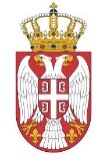                                    Република Србија                              МИНИСТАРСТВО ГРАЂЕВИНАРСТВА,                               САОБРАЋАЈА И ИНФРАСТРУКТУРЕ                                           Београд, Немањина 22-26Понуђач мора да у целини попуни, овери печатом и потпише модел уговора и достави га у понуди МОДЕЛ УГОВОРА Закључен дана   између уговорних страна: 1. Република Србија, Министарство грађевинарства, саобраћаја и инфраструктуре са седиштем у Београду, Немањина 22-26, ПИБ 108510088, матични број 17855212, које заступаАлександра Дамњановић, државни секретар, по Решењу о преносу овлашћења број021-01-325/2018-02 од 15.11.2018. године (у даљем тексту: Наручилац);   и____________________________________________, са седиштем_________________________________________ ул. ___________________ бр. ______, ПИБ__________________________________________________кога заступа ________________________(у даљем тексту: Пружалац услуге).( попуњава пружалац услуге)Уговорне стране сагласно констатују:- Да је Наручилац на основу члана 36. став 1. тачка 2) Закона о јавним набавкама („Службени гласник РС”; 124/12, 14/15 и 68/15) у даљем тексту: Закон, поднео Управи за јавне набавке Захтев за мишљење о основаности примене преговарачког поступка без објављивања позива за подношење понуда за јавну набавку;  - Да је Управа за јавне набавке доставила мишљења о основаности примене преговарачког поступка  број : 404-02-3056/20 од 01.06.2020. године;- Да је Наручилац, на основу члана 36. став 1. тачка 2) Закона спровео преговарачки поступак без објављивања позива за подношење понуда за јавну набавку број 33/2020, чији је предмет набавка Услуге одржавања ESRI arcGIS софтвера;            - Да је Понуђач доставио понуду број ______ од _______. године, заведену код Наручиоца под бројем _____ од ______. године, која се налази у прилогу уговора и саставни је део уговора (Попуњава Наручилац);-Да је Наручилац, у складу са чланом 107. став 3. и чланом 108. Закона,  Одлуком о додели уговора број ________________ од __________, доделио уговор Понуђачу__________.ПРЕДМЕТ УГОВОРАЧлан 1.Предмет овог Уговора су Услуге одржавања ESRI arcGIS софтвера, према техничкој спецификацији и понуди Понуђача број ________ од _________  године, које је Пружалац услуге инсталирао и увео код Наручиоца ЦЕНЕ И НАЧИН ПЛАЋАЊАЧлан 2.Цена пружања услуга одржавања ESRI arcGIS софтвера, из члана 1. овог Уговора износи _________ динара без ПДВ-а на  месечном нивоу, односно ______________са ПДВ-ом (Попуњава Пружалац услуге),Укупна цена  за период важења уговора износи ____________ динара без ПДВ-а, односно ______________са ПДВ-ом. (Попуњава Пружалац услуге).У цену су урачунати сви трошкови неопходни за извршење набавке.Цена је фиксна и не може се мењати.  Члан 3.Уговорне стране су сагласне да се плаћање по овом уговору изврши на следећи начин:	  Обавезе за извршене услуге одржавања Наручилац, на основу испостављених месечних рачуна, уплаћује на текући рачун Пружаоца услуге, најкасније 45 дана од дана пријема фактуре, са свим неопходним документима којима се доказује испуњеност услова за плаћање, у складу са Законом о роковима измирења новчаних обавеза у комерцијалним трансакцијама („Службени гласник РСˮ, број 119/12 и 68/2015). КВАЛИТЕТ Члан 4.	Услуге које су предмет јавне набавке морају у погледу квалитета задовољавати важеће стандарде и да у свему испуњавају захтеве из техничке спецификације јавне набавке.СРЕДСТВА ОБЕЗБЕЂЕЊАЧлан 5.	Пружалац услуге се обавезује да у року од 15 (петнаест) дана од дана закључивања овог уговора преда Наручиоцу банкарску гаранцију за добро извршење посла, која ће бити са клаузулама: неопозива, без права на приговор, безусловна и платива на први позив, сходно члану 1087. Закона о облигационим односима.Банкарска гаранција за добро извршење посла издаје се у висини од 10% од укупне вредности уговора без ПДВ-а, са роком важности који је 60 дана дужи од датума завршетка уговора дефинисаног у члану 13. Ако се за време трајања уговора промене рокови за извршење уговорне обавезе, важност банкарске гаранције за добро извршење посла мора да се продужи. Наручилац ће уновчити банкарску гаранцију за добро извршење посла у случају да понуђач не буде извршавао своје уговорне обавезе у роковима и на начин предвиђен уговором. Поднета банкарска гаранција не може да садржи додатне услове за исплату, краће рокове, мањи износ или промењену месну надлежност за решавање спорова. Понуђач може поднети гаранцију стране банке само ако је тој банци додељен кредитни рејтинг коме одговара најмање ниво кредитног квалитета 3 (инвестициони ранг). Износ на који гласи банкарска гаранција мора бити у динарима.У случају продужења рока важења банкарске гаранције за добро извршење посла, износ те гаранције се не може смањити.ОБАВЕЗЕ ПРУЖАОЦА УСЛУГАЧлан 6.Пружалац услуга обавезује се да у оквиру услуга које су предмет овог уговора за потребе Наручиоца:- 	одмах по закључењу уговора приступи реализацији Уговора;обавља предметне услуге квалитетно, са одређеним бројем запослених, употребом својих средстава, у складу са позитивним законским прописима и добрим пословним обичајима;обезбеди услове да прекид пружања услуге на првобитној локацији настави са резервне локације за временски период не дужи од 30 минута;одговара за предузимање мера заштите на раду и других мера у складу са важећим прописима;достави списак лица која ће бити ангажована у циљу реализације овог Уговора;У свему поступи према обавезама наведеним у техничким спецификацијама које су саставни део конкурсне документације и овог уговора.ОБАВЕЗЕ НАРУЧИОЦАЧлан 7.	Наручилац се обавезује да:пружи Пружаоцу услуге све неопходне информације, техничку и логистичку подршку која је неопходна за извршење уговорних обавеза из овог Уговора;обезбеди Пружаоцу услуге одговарајућа материјална и техничка средства за пружање услуге предвиђене овим Уговором,врши контролу и надзор над пружањем услуга, пружаоцу услуга плати цену за извршене услуге која су предмет овог Уговора .НАЧИН СПРОВОЂЕЊА КОНТРОЛЕ И РЕКЛАМАЦИЈАЧлан 8.Пружалац услуге је дужан да услуге пружа у складу са правилима струке и добрим пословним обичајима. У случају евентуално утврђених недостатака у квалитету извршених услуга, недостаци ће бити записнички констатовани од стране овлашћених представника Пружаоца услуге и Наручиоца. Пружалац услуге је дужан да у року од 3 дана, од дана сачињавања Записника о рекламацији, отклони записнички утврђене недостатке, у противном Наручилац задржава право да раскине Уговор.РЕАЛИЗАЦИЈА УГОВОРАЧлан 9.Лице које ће вршити надзор над спровођењем набавке биће накнадно одређено актом Наручиоца.РОК И ТРАЈАЊЕ УГОВОРАЧлан 10.Уговор се закључује на период од 12 (дванаест) месеци од дана потписивања истог.	Средства за реализацију овог уговора, односно за испуњење уговорне обавезе од стране Наручиоца током 2020. године обезбеђена су Законом о буџету за 2020. годину, док ће средства за испоручене услуге током 2021. године бити предвиђена Законом о буџету за 2021. годину.ПРОМЕНА ПОДАТАКАЧлан 11. 	Пружалац услуге је дужан да, без одлагања, у писаној форми обавести Наручиоца о било којој промени у вези са испуњеношћу услова из поступка јавне набавке, која наступи током важења Уговора о јавној набавци и да је документује на прописани начин.ЗАШТИТА ПОДАТАКА НАРУЧИОЦАЧлан 12.Пружалац услуга  је дужан да приликом реализације уговора, чува као поверљиве све информације од неовлашћеног коришћења и откривања као пословну тајну, који могу бити злоупотребљени у безбедносном смислу. Изјава о чувању поверљивих података Наручиоца је саставни део уговора.ВИША СИЛАЧлан 13.	Уколико после закључења овог уговора наступе околности више силе које доведу до ометања или онемогућавања извршења обавеза дефинисаних уговором, рокови извршења обавеза ће се продужити за време трајања више силе.	Виша сила подразумева екстремне и ванредне догађаје које уговорна страна, погођена вишом силом нија могла да спречи, који се не могу предвидети, који су се догодили без воље и утицаја страна у уговору и који нису могли бити спречени од стране погођене вишом силом. Вишом силом могу се сматрати поплаве, земљотреси, пожари, политичка збивања (рат, нереди већег обима, штрајкови), императивне одлуке власти (забране промета увоза и извоза) и сл.	Страна у уговору погођена вишом силом, одмах ће у писаној форми обавестити другу страну о настанку непредвиђених околности и доставити одговарајуће доказе.РАСКИД УГОВОРАЧлан 14.	У случају да уговорне стране не изврше своје обавезе на начин и у роковима утврђеним овим уговором, Уговор се може једнострано раскинути.	У случају из става 1. овог члана, уговорна страна је дужна да о томе, писаним путем обавести другу уговорну страну, у року од 15 дана пре дана раскида уговора, уз навођење разлога за раскид уговора.	Уговорне стране могу споразумно раскинути уговор. Наведеним актом, уговорне стране ће регулисати међусобна права и обавезе доспеле до момента раскида уговора.	Уколико Наручилац претрпи штету услед неиспуњења уговорних обавеза од стране Пружаоца услуге, Пружалац услуге је дужан да му надокнади штету у целини. УГОВОРНА КАЗНАЧлан 15.Ако Пружалац услуге не изврши предмет овог уговора у складу са свим уговорним обавезама, спецификацијом и својом понудом, дужан је да плати Наручиоцу казну од 10% од вредности уговора.У случају из става 1. овог члана, Наручилац ће упутити захтев Пружаоцу услуге да умањи износ фактуре, за износ уговорене казне дефинисане ставом 1. овог члана, уколико је уговорну обавезу извршио делимично.	Наплата уговорне казне за неизвршење предмета овог уговора, не искључује право Наручиоца на накнаду штете.	Пружалац услуге је дужан да одмах по наступању околности више силе, као и о престанку истих, о томе писмено обавести Наручиоца.ПРЕЛАЗНЕ И ЗАВРШНЕ ОДРЕДБЕ                                                                Члан 16.	Уговорне стране су сагласне да за све што овим уговором није предвиђено, важе одредбе Закона о облигационим односима ("Сл. лист СФРЈ", бр. 29/78, 39/85, 45/89 - одлука УСЈ и 57/89, "Сл. лист СРЈ", бр. 31/93 и "Сл. лист СЦГ", бр. 1/2003 - Уставна повеља).                                                        Члан 17.Наручилац може дозволити измене битних елемената уговора, током трајања уговора, на основу образложеног писаног захтева Пружаоца услуге, из разлога на које Пружалац услуге није могао утицати, и које није могао предвидети у време подношења понуде.На основу образложеног зхтева пружаоца услуге, наручилац може дозволите измене у погледу рока извршења обавезе, само  уколико нису настале кривицом пружаоца услуге, уколико је до кашњења дошло због радњи надлежних органа и институција или су последица више силе.Уколико измену уговора предлаже Пружалац услуге Наручиоцу, дужан је да поднесе захтев у року од 2 (два) дана од дана сазнања за околности, а најкасније у року од 5 (пет) дана пре истека коначног рока за извршење услуге овог Уговора.                                                                 Члан 18.Потраживања из овог уговора не могу се уступати другим правним или физичким лицима, нити се на њима може успостављати заложно право, односно не могу на било који други начин бити коришћена као средство обезбеђења према трећим лицима.                                                                  Члан 19. У случају спора по овом уговору, уговорне стране ће настојати да га реше споразумно, а уколико се настали спор не реши споразумно, надлежан је Привредни суд у Београду.                                                                   Члан 20. Овај уговор је сачињен у 6 (шест) истоветних примерака, од којих свака уговорна страна добија по 3 (три) примерка.   Ред.бр.НазивБрој лиценци1.ArcGIS Desktop Standard Concurrent Use - Primary Maintenance 12.ArcGIS Desktop Standard Concurrent Use - Secondary Maintenance23.ArcGIS Desktop Standard Concurrent Use - Secondary Maintenance14.ArcGIS Desktop Basic Concurrent Use - Primary Maintenance15.ArcGIS for Server Enterprise Standard16.ArcGIS Data Interoperability for Desktop Concurrent Use – Primary License1Доказ за правно лице:Извод из регистра Агенције за привредне регистре, односно извод из регистра надлежног Привредног суда;Доказ за предузетнике:Извод из регистра Агенције за привредне регистре, односно из одговарајућег регистра;Доказ за правно  лице:1) Извод из казнене евиденције, односно уверењe основног суда на чијем подручју се налази седиште домаћег правног лица, односно седиште представништва или огранка страног правног лица, којим се потврђује да правно лице није осуђивано за кривична дела против привреде, кривична дела против животне средине, кривично дело примања или давања мита, кривично дело преваре;2) Извод из казнене евиденције Посебног одељења за организовани криминал Вишег суда у Београду, којим се потврђује да правно лице није осуђивано за неко од кривичних дела организованог криминала;3) Извод из казнене евиденције, односно уверење надлежне полицијске управе МУП-а, којим се потврђује да законски заступник понуђача није осуђиван за кривична дела против привреде, кривична дела против животне средине, кривично дело примања или давања мита, кривично дело преваре и неко од кривичних дела организованог криминала (захтев се може поднети према месту рођења или према месту пребивалишта законског заступника). Уколико понуђач има више законских заступника дужан је да достави доказ за сваког од њих.Доказ за предузетнике и за физичко лице:Извод из казнене евиденције, односно уверење надлежне полицијске управе МУП-а, којим се потврђује да није осуђиван за неко од кривичних дела као члан организоване криминалне групе, да није осуђиван за кривична дела против привреде, кривична дела против животне средине, кривично дело примања или давања мита, кривично дело преваре (захтев се може поднети према месту рођења или према месту пребивалишта).Доказ не може бити старији од 2 месеца пре датума отварања понуда.Доказ не може бити старији од 2 месеца пре датума отварања понуда.Доказ за правно  лице:Уверења Пореске управе Министарства финансија да је измирио доспеле порезе и доприносе и уверења надлежне локалне самоуправе да је измирио обавезе по основу изворних локалних јавних прихода;Доказ за предузетнике:Уверења Пореске управе Министарства финансија да је измирио доспеле порезе и доприносе и уверења надлежне управе локалне самоуправе да је измирио обавезе по основу изворних локалних јавних прихода;Доказ за физичко лице:Уверења Пореске управе Министарства финансија да је измирио доспеле порезе и доприносе и уверења надлежне управе локалне самоуправе да је измирио обавезе по основу изворних локалних јавних прихода;Доказ не може бити старији од 2 месеца пре датума отварања понудаДоказ не може бити старији од 2 месеца пре датума отварања понудаУслов:Понуђач је обавезан да има статус званичног дистрибутера ESRI ArcGIS софтвера који је предмет ове набавке за територију Републике Србије, као и да има право продаје ESRI софтверских лиценци на територији Републике СрбијеДоказ:Важећи дистрибутерски сертификат, важећа потврда издата од стране произвођача да је понуђач њихов овлашћени партнер и да има право продаје предметних софтверских лиценци на територији Србије. Уколико је документ на страном језику, мора бити преведен на српски језик и оверен од стране судског тумачаПредмет ЈНМесечна цена без ПДВ-аMeсечна цена са ПДВ-омУкупна цена  за период важења уговора (12 месеци) без ПДВ-аУкупна цена  за период важења уговора (12 месеци) са ПДВ-ом12345Услуге одржавања ESRI arcGIS софтвераУКУПНО:УКУПНО:УКУПНО:Назив понуђача:Адреса понуђача:Матични број понуђача:Порески идентификациони број понуђача (ПИБ):Име особе за контакт:Електронска адреса понуђача (e-mail):Телефон:Телефакс:Број рачуна понуђача и назив банке:Лице овлашћено за потписивање уговора:А) САМОСТАЛНО Б) СА ПОДИЗВОЂАЧЕМВ) КАО ЗАЈЕДНИЧКУ ПОНУДУ1)Назив подизвођача:Адреса:Матични број:Порески идентификациони број:Име особе за контакт:Проценат укупне вредности набавке који ће извршити подизвођач:Део предмета набавке који ће извршити подизвођач:2)Назив подизвођача:Адреса:Матични број:Порески идентификациони број:Име особе за контакт:Проценат укупне вредности набавке који ће извршити подизвођач:Део предмета набавке који ће извршити подизвођач:1)Назив учесника у заједничкој понуди:Адреса:Матични број:Порески идентификациони број:Име особе за контакт:2)Назив учесника у заједничкој понуди:Адреса:Матични број:Порески идентификациони број:Име особе за контакт:3)Назив учесника у заједничкој понуди:Адреса:Матични број:Порески идентификациони број:Име особе за контакт: Предмет ЈНМесечна цена без ПДВ-аMeсечна цена са ПДВ-омУкупна цена  за период важења уговора (12 месеци) без ПДВ-аУкупна цена  за период важења уговора (12 месеци) са ПДВ-ом12345Услуге одржавања ESRI arcGIS софтвераУКУПНО:УКУПНО:УКУПНО:Рок важења понуде (60 дана)_______дана од дана отварања понудаДатум:Потпис понуђачаПотпис овлашћеног лицаПотпис овлашћеног лицаПотпис овлашћеног лицаПотпис овлашћеног лицаПотпис овлашћеног лицаПотпис овлашћеног лицаУкупан износ трошкова: Потпис овлашћеног лицаПотпис овлашћеног лица(Овлашћена особа)ПОНУЂАЧ               , овлашћено лицеНАРУЧИЛАЦМинистарство грађевинарства, саобраћаја и инфраструктуреАлександра Дамњановић, државни секретар